[PLACE AND DATE][COMPANY NAME AND ADDRESS][SUPPLIER NAME AND ADDRESS]Subject: Access to Information about Timber Supply ChainsDear [RECIPIENT NAME],I am writing to you regarding our work to meet the requirements of the EU Timber Regulation.As you may know the EU is implementing the EU Timber Regulation (Regulation (EU) No 995/2010) of the European Parliament and of the Council of 20 October 2010 laying down the obligations of operators who place timber and timber products on the market. The regulation seeks to counter the trade in illegally harvested timber and timber products through three key obligations:It prohibits the placing on the EU market for the first time of illegally harvested timber and products derived from such timber;EU operators and traders must keep records of their suppliers and customers.EU operators who place timber products on the EU market for the first time must exercise 'due diligence'.Since we are purchasing wood products from your company we are required by the regulation to secure access to information describing the timber and timber products, country of harvest, species, quantity, details of the supplier, and information on compliance with national legislation, to assess the risk of illegal timber in this supply chain, based on the information identified above and taking into account criteria set out in the regulation.We are now writing to seek your consent to;Provide additional information about the material we purchase from your company. This will help us in securing access to the relevant information about our products required under the EUTR.[WHERE ADDITIONAL INFORMATION IS REQUIRED ABOUT SUPPLY CHAIN(S), THE FOLLOWING SENTENCE CAN BE ADDED:] To allow us to evaluate our supply of timber and/or paper products, we request that you complete the attached excel sheet [ENTER NAME OF THE EXCEL FILE (DD-05)], providing information about the products you sell to us.Conduct on-site audits of your company facilities, with the aim of verifying legality claims regarding the timber and/or paper material we purchase from your company.Collect samples of material for conducting laboratory testing to verify claims of origin and/or species. If you do not wish to disclose confidential information about your sources or supply directly to us, we have the opportunity to ask [NAME OF AUDITING BODY], our independent auditing body, to assess the information about your supply and conduct on-site audits, in order to confirm availability of information and confirm compliance with legal requirements without disclosing confidential information to us.Please complete and return the consent form shown below to confirm your agreement to provide information on supply chains and allow on-site auditing (where required). We greatly appreciate your cooperation on this and we are happy to answer any questions you should have to this. Best regards,[SIGNATURE]					Date:[SIGNATORY NAME] 					                                      Access to Information Consent Form[SUPPLIER NAME]The undersigned representative of [SUPPLIER NAME] hereby confirms our commitment to meet the following requirements;Agreement to follow all applicable legal requirements.Agreement to exclude timber with unknown or illegal origin from the supply chain.Agreement to provide information about the material or product to [COMPANY NAME], including information about:SpeciesOrigin (Country, region or concession)Product typeSupplierQuantityCertification statusAgreement to allow [COMPANY NAME], and/or external auditors [NAME OF AUDITING BODY] to conduct on-site audits of relevant entities and provide access to all relevant evidence upon request.Agreement to allow [COMPANY NAME], and/or external auditors [NAME OF AUDITING BODY] to collect samples of material for conducting laboratory testing to verify claims of origin and/or species. Agreement to provide information for products/ supply chains at a minimum each year and whenever changes to supply chains are made. Agreement to communicate any changes to supply chains to [COMPANY NAME] immediately and prior to sale of products to [COMPANY NAME]. [IN CASE ADDITIONAL INFORMATION IS REQUESTED ABOUT SUPPLY CHAIN(S), THE FOLLOWING SENTENCE CAN BE ADDED:] In order for [COMPANY NAME] to evaluate our supply of timber and timber products, we have provided information about the materials sold to [COMPANY NAME], in the attached excel sheet [ENTER NAME OF THE EXCEL FILE (DD-05)].I hereby confirm that we have read, understood and agree to comply with the terms in this form.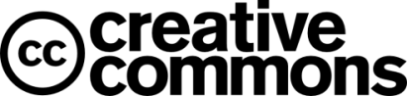 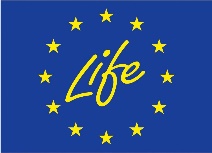 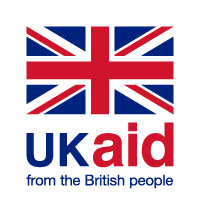 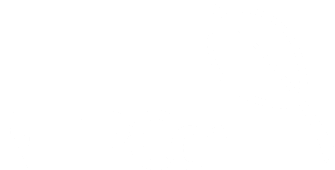 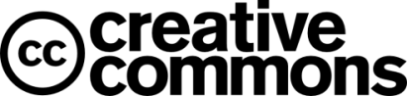 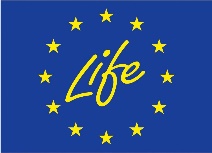 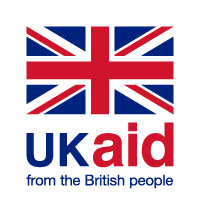 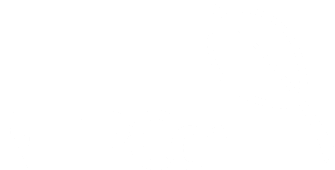 Name:Position:Company:Signature:Date: